Три однакових точкових заряда знаходяться в вакуумі у вершинах рівностороннього трикутника зі стороною 5 см. Визначити модуль та напрям сили, яка діє на один із зарядів Два заряди розташовано на відстані 5 см один від одного. Знайти напруженість в точці яка віддалена на 8 см від кожного заряду. Заряди вважати одноіменнимиПоле утворюється в вакуумі рівномірно зарядженим колом, радіуса а. Заряд її q.Розрахувати напруженість поля на осі колаЗадачі для самостійної роботи:Три точкових заряди (q1+; q2-; q3+) знаходяться в вакуумі у вершинах рівностороннього трикутника зі стороною 7 см. Визначити модуль та напрям сили, яка діє на заряд q3+ Два заряди розташовано на відстані 4 см один від одного. Знайти напруженість в точці яка віддалена на 6 см від кожного заряду. Заряди вважати різноіменнимиПоле створене  зарядом -q1 координати якого (а,0,0) та зарядом q2 координати якого (-а,0,0) (див. рис.). Розрахувати потік вектора напруженості через поверхню диску  у формі кола радіусом r, площина якого перпендикулярна  осі x та і центр якого співпадає з центром координат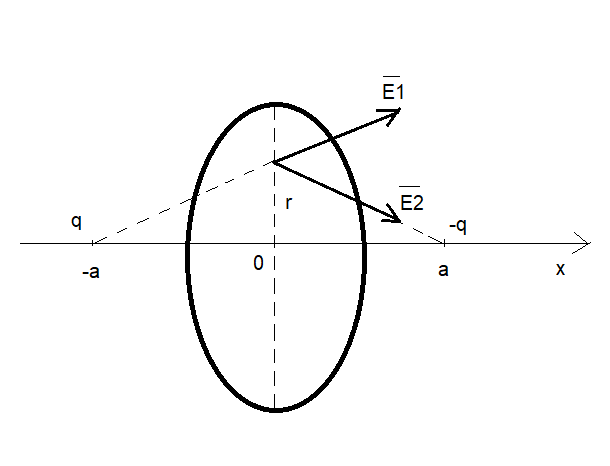 